
IR.271.3.42.2022                                                                                                                                             ZAŁĄCZNIK Nr 10 do SWZOznaczenie pojemników i pojazdu odbierającego odpady z terenu Gminy Warka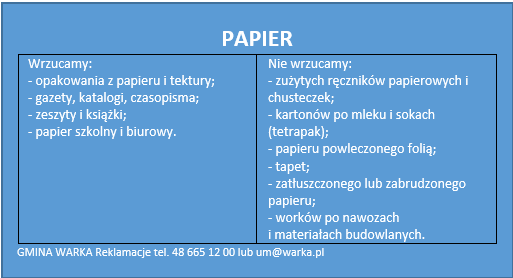 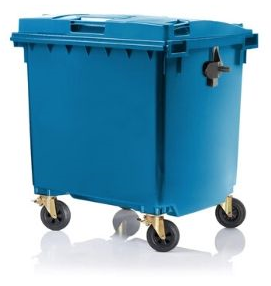 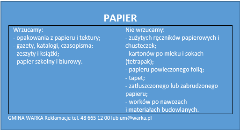 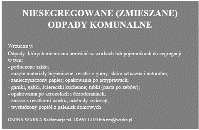 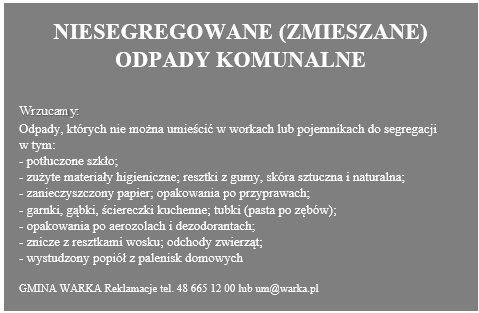 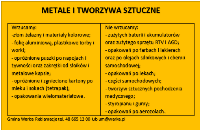 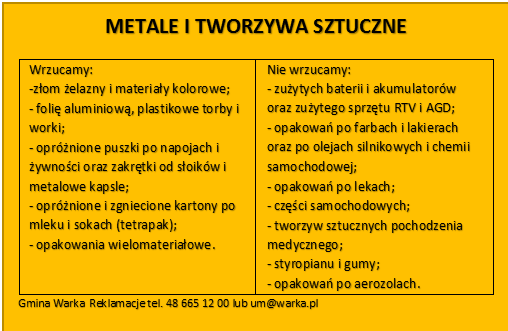 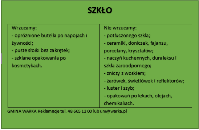 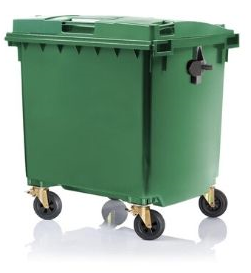 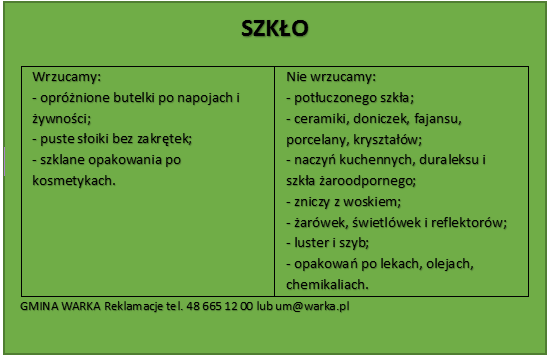 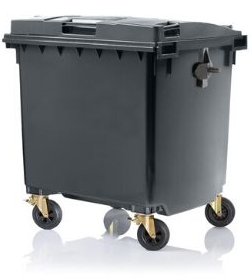 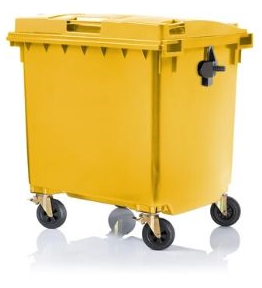 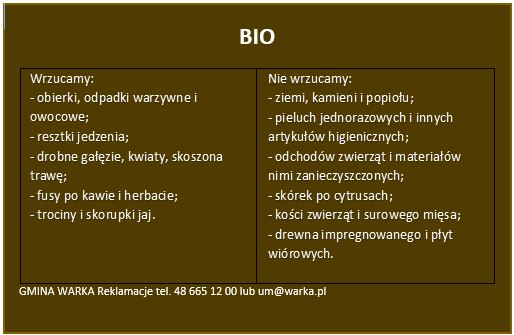 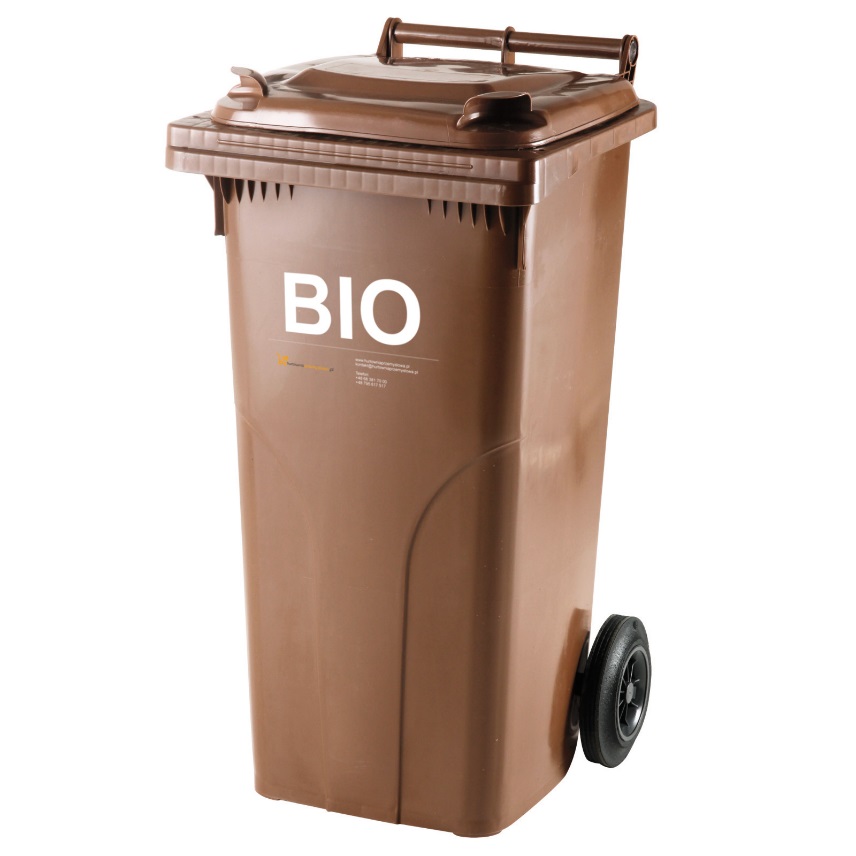 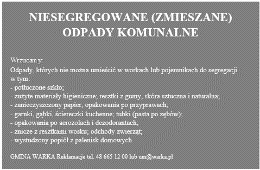 r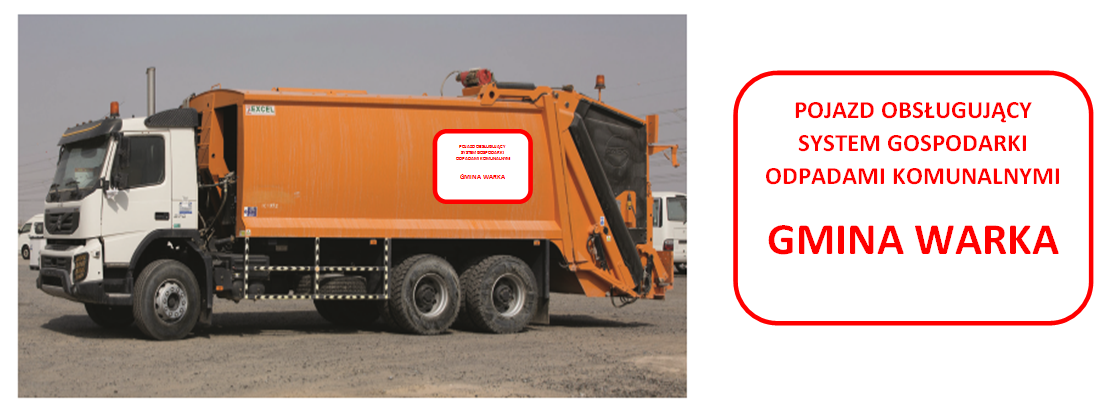 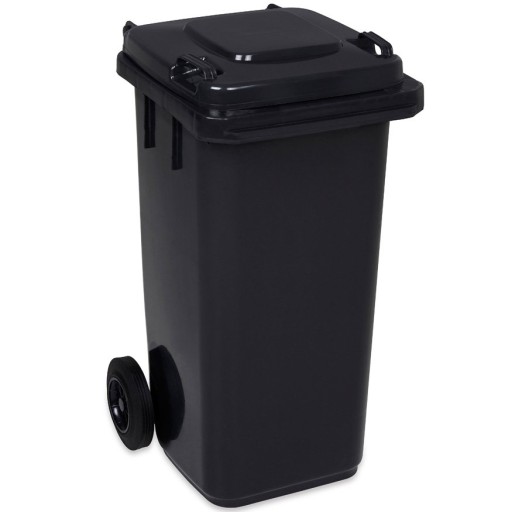 		Nadruki na worki. Worki o wymianach 45 cm x 100 cm